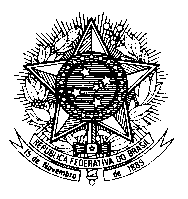 Permanent Mission of Brazil to the United Nations Officeand other International Organizations in Universal Periodic Review31th SessionChinaMr. President,Brazil warmly welcomes the delegation of China to the third cycle of the UPR.Brazil would like to make the following two recommendations:i) Ratify the Marrakesh Treaty to Facilitate Access to Published Works for Persons Who Are Blind, Visually Impaired, or Otherwise Print Disabled, signed in 2013;ii) Take steps to establish a moratorium on death penalty, while guaranteeing that all of those who may be subjected to this penalty are entitled to adequate legal representation and to a fair trial.We encourage China to continue its efforts towards the ratification of the International Covenant on Civil and Political Rights.We commend China for the progress in eradicating extreme poverty, lifting more than 10 million people out of poverty every year.We welcome the recent enactment of the law on domestic violence and we encourage china to keep up and, where possible, enhance its efforts to combat gender violence, including sexual harassment in all settings.I thank you.